电子材料库使用手册网上申报时共享获取电子材料登录山东政务服务网青岛市，在办事服务中找到需要申报的业务，点击“申报”按钮，进入申报流程。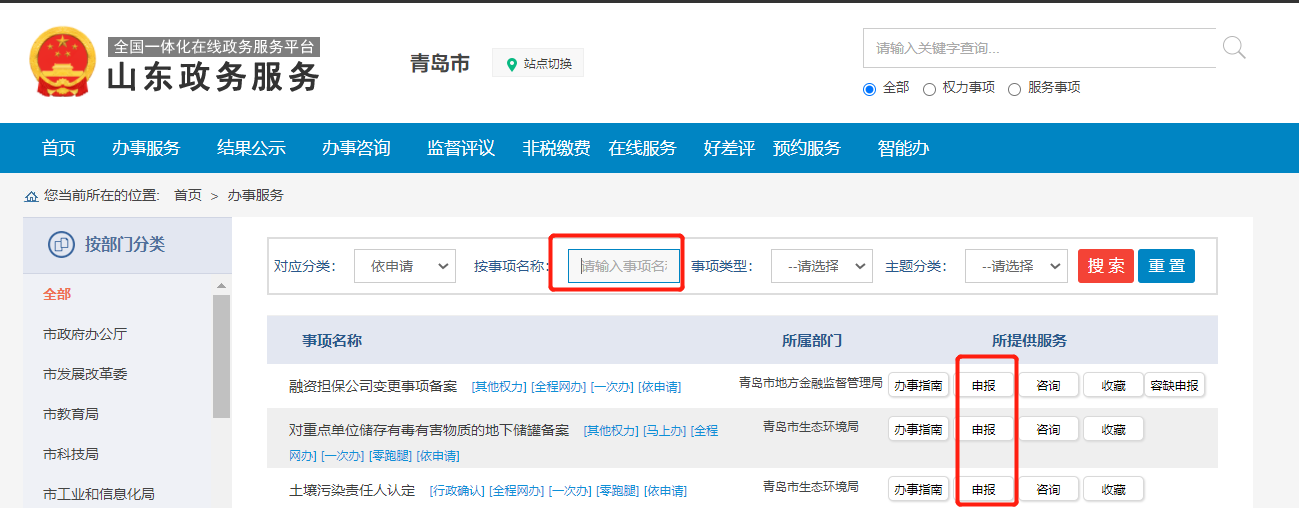 完成申报信息填写后，进入申报材料提交页面，在申报材料提交方式中，找到电子材料库，如下图：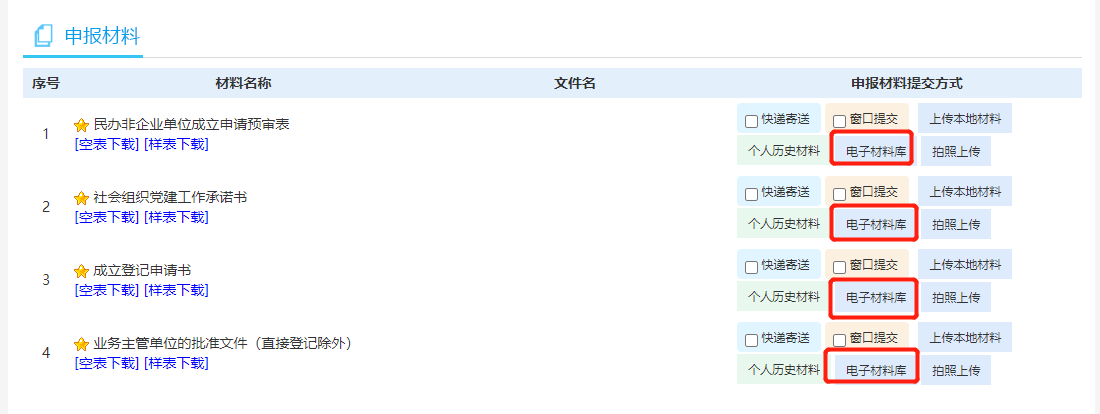 在“关联的电子材料（证照）”中选择需要获取的电子材料，或在“所有电子材料”中按名称查找需要获取的电子材料，如下图：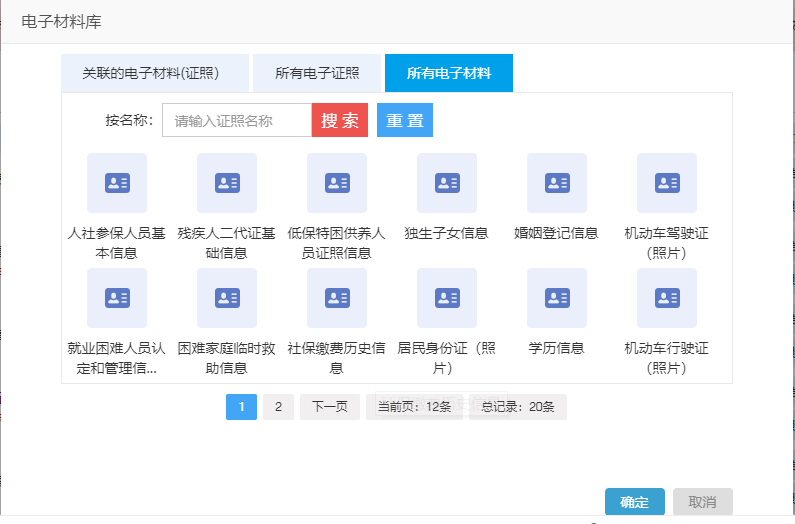 选择需获取的电子材料后，点击“确定”，系统将根据当前登录账户的实名信息获取并上传已有电子材料，可下载预览。窗口办件时共享获取电子材料窗口办件过程中，向窗口工作人员出示电子身份证、电子营业执照二维码即可获取上传已有电子材料。窗口工作人员在综合受理系统“上传材料”页面，点击“电子材料库”，如下图。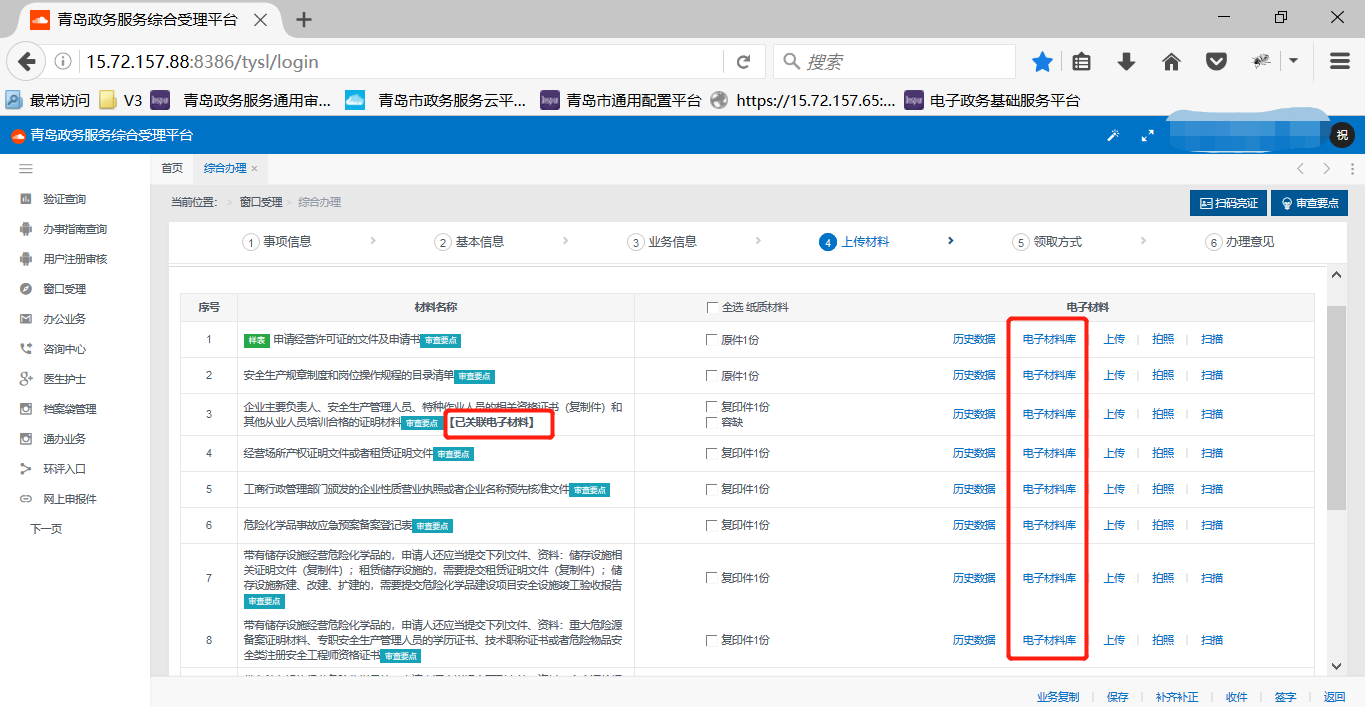 选择需要获取的电子材料，点击“确定”。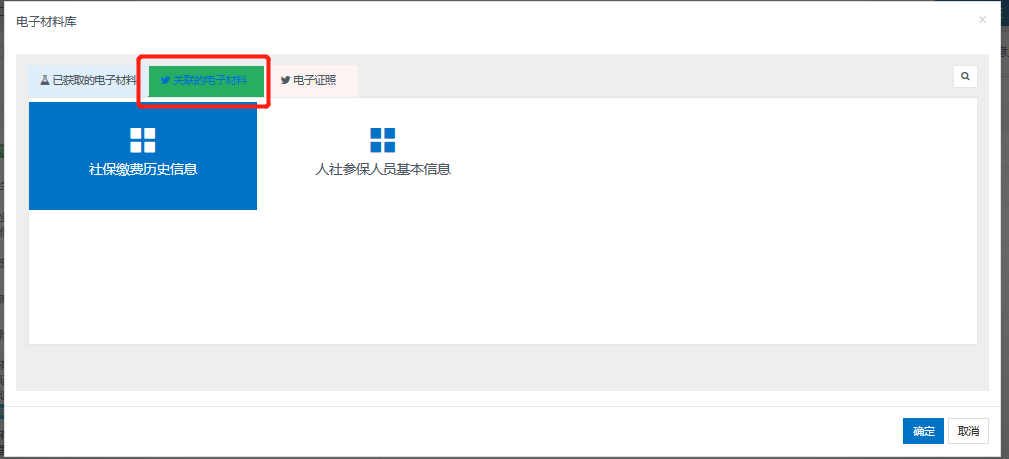 扫描申请人电子身份证、电子营业执照二维码，获取并上传已有电子材料，可下载预览。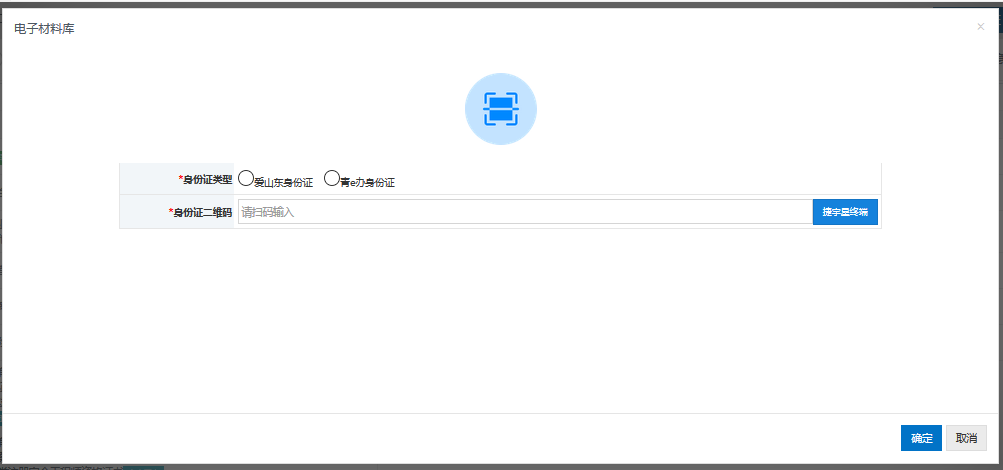 